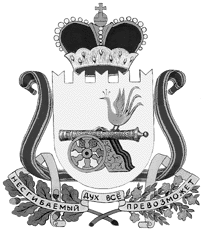 администрация муниципального образования«Вяземский район» смоленской областиПОСТАНОВЛЕНИЕот 10.03.2017 № 402В соответствии с Федеральным законом   от 8 ноября 2007 года № 257-ФЗ                 «Об автомобильных дорогах и о дорожной деятельности в Российской Федерации и о внесении изменений в отдельные законодательные акты Российской Федерации», Уставом муниципального образования «Вяземский район» Смоленской областиАдминистрация муниципального образования «Вяземский район» Смоленской области постановляет:1. Утвердить порядок информационного обеспечения пользователей автомобильными дорогами общего пользования местного значения в границах Вяземского городского поселения и межпоселенческих дорог местного значения муниципального образования «Вяземский район» Смоленской области согласно приложению.2. Опубликовать настоящее постановление в газете «Вяземский вестник» и разместить на официальном сайте Администрации муниципального образования «Вяземский район» Смоленской области.3. Контроль за исполнением данного постановления возложить на первого заместителя Главы муниципального образования «Вяземский район» Смоленской области В.П. Беленко.Глава муниципального образования«Вяземский район» Смоленской области                                                  И.В. ДемидоваПорядокинформационного обеспечения пользователей автомобильными дорогами общего пользования местного значения в границах Вяземского городского поселения Вяземского района Смоленской области и межпоселенческих дорог местного значения муниципального образования «Вяземский район» Смоленской области1. Информационное обеспечение пользователей автомобильными дорогами общего пользования местного значения в границах Вяземского городского поселения Вяземского района Смоленской области и межпоселенческих дорог местного значения муниципального образования «Вяземский район» Смоленской области (далее – информационное обеспечение) осуществляется в соответствии с Федеральным законом от 8 ноября 2007 № 257 - ФЗ «Об автомобильных дорогах и о дорожной деятельности в Российской Федерации и о внесении изменений в отдельные законодательные акты Российской Федерации».2. Основными принципами информационного обеспечения являются:  а) открытость и доступность информации;  б) достоверность информации и своевременность ее представления;  в) свобода поиска, получения, передачи и распространения информации.3. Информационное обеспечение возлагается на Администрацию муниципального образования «Вяземский район» Смоленской области (далее - Администрация).4. Администрация обеспечивает информирование пользователей автомобильными дорогами общего пользования местного значения в границах Вяземского городского поселения Вяземского района Смоленской области и межпоселенческих дорог местного значения муниципального образования «Вяземский район» Смоленской области:4.1. О маршрутах транспортных средств по автомобильным дорогам общего пользования местного значения;4.2. О безопасных условиях дорожного движения транспортных средств на соответствующих участках дорог;4.3. Об условиях и сроках временного ограничения или прекращения движения транспортных средств по автомобильным дорогам и возможностях воспользоваться объездом;4.4. О скорости движения транспортных средств;    	4.5. О принятии решения об использовании автомобильной дороги общего пользования местного значения или участка такой автомобильной дороги на платной основе и о стоимости проезда транспортных средств по ним, об оказываемых услугах, о порядке, формах и системе их оплаты, о перечне услуг, входящих в стоимость проезда транспортных средств по такой автомобильной дороге или такому участку, о порядке оказания таких услуг, а также о возможности альтернативного бесплатного проезда транспортных средств по автомобильной дороге общего пользования местного значения в границах Вяземского городского поселения Вяземского района Смоленской области и межпоселенческих дорог местного значения муниципального образования «Вяземский район» Смоленской области;  	 4.6. О допустимых нагрузках в расчете на одну ось.5. Пользователи автомобильных дорог общего пользования местного значения в границах Вяземского городского поселения Вяземского района Смоленской области и межпоселенческих дорог местного значения муниципального образования «Вяземский район» Смоленской области:      5.1. Получать достоверную информацию об автомобильных дорогах общего пользования местного в границах Вяземского городского поселения Вяземского района Смоленской области и межпоселенческих дорог местного значения муниципального образования «Вяземский район» Смоленской области.      5.2. Обжаловать в установленном порядке акты и (или) действия (бездействие) органов местного самоуправления, должностных лиц, нарушающие право на доступ к информации об автомобильных дорогах общего пользования местного значения в границах Вяземского городского поселения Вяземского района Смоленской области и межпоселенческих дорог местного значения муниципального образования «Вяземский район» Смоленской области.6. Доступ к информации об автомобильных дорогах общего пользования местного значения в границах Вяземского городского поселения Вяземского района Смоленской области и межпоселенческих дорог местного значения муниципального образования «Вяземский район» Смоленской области обеспечивается следующими способами:        6.1. Размещение информации на официальном сайте Администрации муниципального образования «Вяземский район» Смоленской области в сети «Интернет»;        6.2. Размещение информации на информационных щитах, стендах, знаках и иных технических средствах стабильного территориального размещения, монтируемых и располагаемых в полосах отвода и придорожных полосах автомобильных дорог общего пользования местного значения в границах Вяземского городского поселения Вяземского района Смоленской области и межпоселенческих дорог местного значения муниципального образования «Вяземский район» Смоленской области, на конструктивных элементах зданий, строений, сооружений или вне их, а также остановочных пунктах движения общественного транспорта.6.3. Представление Администрацией информации по запросу пользователя автомобильными дорогами общего пользования местного значения в границах Вяземского городского поселения Вяземского района Смоленской области и межпоселенческих дорог местного значения муниципального образования «Вяземский район» Смоленской области.Об утверждении порядка информационного обеспечения пользователей автомобильными дорогами общего пользования местного значения в границах Вяземского городского поселения и межпоселенческих дорог местного значения муниципального образования «Вяземский район» Смоленской областиПриложение к постановлению Администрации муниципального образования «Вяземский район» Смоленской областиот 10.03.2017 № 402